GraduationCongratulations to the Class of 2017We are Proud of All of You!!!!Edison’s Commencement CeremonySaturday June 24, 2017 @ 12:00 pmKodak Center of Performing Arts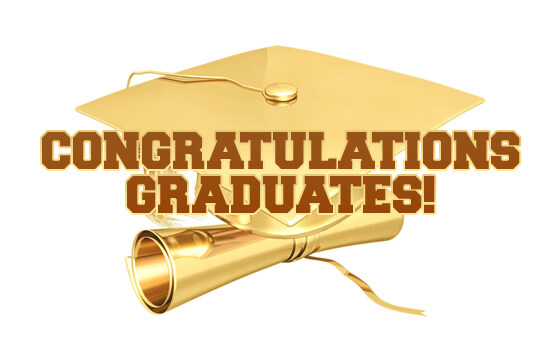 